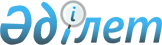 2010 жылғы 27 желтоқсандағы № 214 "2011-2013 жылдарға арналған аудандық бюджет туралы" шешіміне өзгерістер мен толықтырулар енгізу туралы
					
			Күшін жойған
			
			
		
					Ақтөбе облысы Темір аудандық мәслихатының 2011 жылғы 28 қазандағы № 288 шешімі. Ақтөбе облысының Әділет департаментінде 2011 жылғы 10 қарашада № 3-10-151 тіркелді. Күші жойылды - Ақтөбе облысы Темір аудандық мәслихатының 2012 жылғы 26 сәуірдегі № 20 шешімімен      Ескерту. Күші жойылды - Ақтөбе облысы Темір аудандық мәслихатының 26.04.2012 № 20 Шешімімен.

      Қазақстан Республикасының 2001 жылғы 23 қаңтардағы №148 "Қазақстан Республикасындағы жергілікті мемлекеттік басқару және өзін-өзі басқару туралы" Заңының 6 бабына, Қазақстан Республикасының 2008 жылғы 4 желтоқсандағы № 95 Бюджет кодексінің 9 бабының 2 тармағына, 106 бабының 2 тармағының 4 тармақшасы мен 4 тармағына, 109 бабының 5 тармағына сәйкес аудандық мәслихат ШЕШІМ ЕТЕДІ:

      1. 2010 жылғы 27 желтоқсандағы № 214 "2011-2013 жылдарға арналған аудандық бюджет туралы", нормативтік құқықтық кесімдерді мемлекеттік тіркеудің тізіліміне № 3-10-137 санымен тіркелген, 2011 жылғы 21 қаңтарда "Темір" газетінің № 3 жарияланған шешіміне төмендегідей өзгерістер мен толықтырулар енгізілсін:

      1) 1 тармақта:

      1) тармақшада:

      кірістер "3 409 898" деген цифрлар "3 400 437,4" деген цифрлармен алмастырылсын, оның ішінде:

      салықтық түсімдер бойынша

      "2 058 683" деген цифрлар "2 066 057" деген цифрлармен ауыстырылсын;

      салықтық емес түсімдер бойынша

      "30 342" деген цифрлар "23 502" деген цифрлармен ауыстырылсын;

      негізгі капиталды сатудан түсетін түсімдер бойынша

      "64 760" деген цифрлар "64 226" деген цифрлармен ауыстырылсын;

      трансферттер түсімдері бойынша

      "1 256 113" деген цифрлар "1 246 652,4" деген цифрлармен ауыстырылсын;

      2) тармақшада:

      шығындар

      "3 530 264,4" деген цифрлар "3 520 803,8" деген цифрлармен ауыстырылсын;

      3) тармақшада:

      таза бюджеттік кредит беру

      "14 127,4" деген цифрлар "24 127,4" деген цифрлармен ауыстырылсын, оның ішінде

      бюджеттік кредиттер

      "16 027,4" деген цифрлар "26 027,4" деген цифрлармен ауыстырылсын;

      5) тармақшада:

      бюджет тапшылығы

      "- 134 493,8" деген цифрлар "- 144 493,8" деген цифрлармен ауыстырылсын;

      6) тармақшада:

      бюджет тапшылығын қаржыландыру

      "134 493,8" деген цифрлар "144 493,8" деген цифрлармен ауыстырылсын;

      2) 8 тармақта:

      2 абзацтың бөлігінде

      "60 537" деген цифрлар "49 537" деген цифрлармен ауыстырылсын;

      3) 9-1 тармақта:

      1 абзацтың бөлігінде

      "9 828" деген цифрлар "12 420" деген цифрлармен ауыстырылсын;

      4) 10 тармақта

      1 абзацтың бөлігінде:

      "3 101" деген цифрлар "3 401" деген цифрлармен ауыстырылсын;

      5) 12 тармақта:

      1 абзацтың бөлігінде

      "23 068" деген цифрлар "20 573" деген цифрлармен ауыстырылсын;

      3 абзацтың бөлігінде

      "52 222" деген цифрлар "49 709" деген цифрлармен ауыстырылсын;

      5 абзацтың бөлігінде

      "12 500" деген цифрлар "17 559" деген цифрлармен ауыстырылсын;

      6 абзацтың бөлігінде

      "107 920" деген цифрлар "103 702" деген цифрлармен ауыстырылсын;

      10 абзацтың бөлігінде

      "210 000" деген цифрлар "209 905" деген цифрлармен ауыстырылсын және мынадай мазмұндағы абзацтармен толтырылсын:

      "бiлiм беру объектiлерiн салуға және реконструкциялауға (мемлекеттік сараптамадан өткізуге) – 659,4 мың теңге";

      "су жүйесін реконструкциялауға (ЖСҚ жасауға) – 2 250 мың теңге";

      2. Көрсетілген шешімде № 1 қосымша осы шешімдегі 1 қосымшаға сәйкес редакцияда жазылсын.

      3. Осы шешім 2011 жылдың 1 қаңтарынан бастап қолданысқа енгізіледі.

 Темір ауданының 2011 жылға арналған бюджеті
					© 2012. Қазақстан Республикасы Әділет министрлігінің «Қазақстан Республикасының Заңнама және құқықтық ақпарат институты» ШЖҚ РМК
				Аудандық мәслихат

Аудандық мәслихаттың

сессиясының төрағасы:

хатшысы:

Б. ҚУАНДЫҚОВ

Н. ӨТЕПОВ

Аудандық мәслихаттың
2011 жылғы 28 қазандағы
№ 288 шешіміне № 1 қосымшаСанаты

Санаты

Санаты

Санаты

2011ж. Нақтыланған бюджет

Сыныбы

Сыныбы

Сыныбы

2011ж. Нақтыланған бюджет

Iшкi сыныбы

Iшкi сыныбы

2011ж. Нақтыланған бюджет

Атауы

2011ж. Нақтыланған бюджет

Түсімдер

3 400 437,4

1. Кірістер

2153785

1

Салықтық түсімдер

2066057

1

01

Табыс салығы

174904

1

01

2

Жеке табыс салығы

174904

1

03

Әлеуметтiк салық

151159

1

03

1

Әлеуметтік салық

151159

1

04

Меншiкке салынатын салықтар

1726073

1

04

1

Мүлiкке салынатын салықтар

1685854

1

04

3

Жер салығы

3316

1

04

4

Көлiк құралдарына салынатын салық

35153

1

04

5

Бірыңғай жер салығы

1750

1

05

Тауарларға, жұмыстарға және қызметтерге салынатын iшкi салықтар

11441

1

05

2

Акциздер

1920

1

05

3

Табиғи және басқа да ресурстарды пайдаланғаны үшiн түсетiн түсiмдер

5976

1

05

4

Кәсiпкерлiк және кәсiби қызметтi жүргiзгенi үшiн алынатын алымдар

3370

05

5

Белгіленген салық

175

1

08

5

Заңдық мәнді іс-әрекеттерді жасағаны және (немесе) оған уәкілеттігі бар мемлекеттік органдар немесе лауазымды адамдар құжаттар бергені үшін алынатын міндетті төлемдер

2480

1

08

1

Мемлекеттік баж

2480

2

Салықтық емес түсiмдер

23502

2

01

Мемлекеттік меншіктен түсетін кірістер

14268

2

01

5

Мемлекет меншігіндегі мүлікті жалға беруден түсетін кірістер

14268

2

04

Мемлекеттік бюджеттен қаржыландырылатын, сондай-ақ Қазақстан Республикасы Ұлттық Банкінің бюджетінен (шығыстар сметасынан) ұсталатын және қаржыландырылатын мемлекеттік мекемелер салатын айыппұлдар, өсімпұлдар, санкциялар, өндіріп алулар

218

2

04

1

Мұнай секторы ұйымдарынан түсетін түсімдерді қоспағанда, мемлекеттік бюджеттен қаржыландырылатын, сондай-ақ Қазақстан Республикасы Ұлттық Банкінің бюджетінен (шығыстар сметасынан) ұсталатын және қаржыландырылатын мемлекеттік мекемелер салатын айыппұлдар, 

218

2

06

Басқа да салықтық емес түсiмдер

9016

2

06

1

Басқа да салықтық емес түсiмдер

9016

3

Негізгі капиталды сатудан түсетін түсімдер

64226

3

03

Жердi және материалдық емес активтердi сату

64226

3

03

1

Жерді сату

64226

4

Трансферттердің түсімдері

1246652,4

4

02

Мемлекеттiк басқарудың жоғары тұрған органдарынан түсетiн трансферттер

1246652,4

4

02

2

Облыстық бюджеттен түсетiн трансферттер

1246652,4

функционалдық тобы

функционалдық тобы

функционалдық тобы

функционалдық тобы

функционалдық тобы

2011 жылға нақтыланған бюджет, мың теңге

кіші функционал

кіші функционал

кіші функционал

кіші функционал

2011 жылға нақтыланған бюджет, мың теңге

бағдарлама әкімшісі

бағдарлама әкімшісі

бағдарлама әкімшісі

2011 жылға нақтыланған бюджет, мың теңге

бағдарлама

бағдарлама

2011 жылға нақтыланған бюджет, мың теңге

ШЫҒЫСТАР АТАУЫ

2011 жылға нақтыланған бюджет, мың теңге

II. ШЫҒЫНДАР

3 520 803,8

01

Жалпы сипаттағы мемлекеттiк қызметтер 

223642,6

1

Мемлекеттiк басқарудың жалпы функцияларын орындайтын өкiлдi, атқарушы және басқа органдар

188432,2

112

Аудан (облыстық маңызы бар қала) мәслихатының аппараты

18942

001

Аудан (облыстық маңызы бар қала) мәслихатының қызметін қамтамасыз ету жөніндегі қызметтер

18942

002

Ақпараттық жүйелер құру

003

Мемлекеттік органдардың күрделі шығыстары

122

Аудан (облыстық маңызы бар қала) әкімінің аппараты

47796

001

Аудан (облыстық маңызы бар қала) әкімінің қызметін қамтамасыз ету жөніндегі қызметтер

46256

002

Ақпараттық жүйелер құру

003

Мемлекеттік органдардың күрделі шығыстары

1540

123

Қаладағы аудан, аудандық маңызы бар қала, кент, ауыл (село), ауылдық (селолық) округ әкімінің аппараты

121694,2

001

Қаладағы аудан, аудандық маңызы бар қаланың, кент, ауыл (село), ауылдық (селолық) округ әкімінің қызметін қамтамасыз ету жөніндегі қызметтер

120892

022

Мемлекеттік органдардың күрделі шығыстары

802,2

024

Ақпараттық жүйелер құру

2

Қаржылық қызмет

18453,4

452

Ауданның (облыстық маңызы бар қаланың) қаржы бөлімі

18453,4

001

Аудандық бюджетті орындау және коммуналдық меншікті (областық манызы бар қала) саласындағы мемлекеттік саясатты іске асыру жөніндегі қызметтер

15653,4

002

Ақпараттық жүйелер құру

003

Салық салу мақсатында мүлікті бағалауды жүргізу

500

004

Біржолғы талондарды беру жөніндегі жұмысты және біржолғы талондарды іске асырудан сомаларды жинаудың толықтығын қамтамасыз етуді ұйымдастыру

1600

010

Коммуналдық меншікті жекешелендіруді ұйымдастыру

011

Коммуналдық меншікке түскен мүлікті есепке алу, сақтау, бағалау және сату

018

Мемлекеттік органдардың күрделі шығыстары

700

5

Жоспарлау және статистикалық қызмет

16757

476

Ауданның (облыстық маңызы бар қаланың) экономика және бюджеттік жоспарлау, кәсіпкерлік бөлімі

16757

001

Экономикалық саясатты, мемлекеттік жоспарлау жүйесін қалыптастыру және дамыту және ауданды (облыстық маңызы бар қаланы) басқару саласындағы мемлекеттік саясатты іске асыру жөніндегі қызметтер

16757

002

Ақпараттық жүйелер құру

003

Мемлекеттік органдардың күрделі шығыстары

02

Қорғаныс

10760

1

Әскери мұқтаждар

762

122

Аудан (облыстық маңызы бар қала) әкімінің аппараты

762

005

Жалпыға бірдей әскери міндетті атқару шеңберіндегі іс-шаралар

762

2

Төтенше жағдайлар жөніндегі жұмыстарды ұйымдастыру

9998

122

Аудан (облыстық маңызы бар қала) әкімінің аппараты

9998

006

Аудан ауқымдағы төтенше жағдайлардың алдын алу және оларды жою

798

007

Аудандық (қалалық) ауқымдағы дала өрттерінің, сондай-ақ мемлекеттік өртке қарсы қызмет органдары құрылмаған елдi мекендерде өрттердің алдын алу және оларды сөндіру жөніндегі іс-шаралар

9200

458

Ауданның (облыстық маңызы бар қаланың) тұрғын үй-коммуналдық шаруашылығы, жолаушылар көлігі және автомобиль жолдары бөлімі

0

021

Елді мекендерде жол жүрісі қауіпсіздігін қамтамасыз ету

04

Бiлiм беру

2216930,9

1

Мектепке дейінгі тәрбие және оқыту

179509

471

Ауданның (облыстық маңызы бар қаланың) білім, дене шынықтыру және спорт бөлімі

179509

003

Мектепке дейінгі тәрбие ұйымдарының қызметін қамтамасыз ету

164235

025

Мектеп мұғалімдеріне және мектепке дейінгі ұйымдардың тәрбиешілеріне біліктілік санаты үшін қосымша ақы көлемін ұлғайту

15274

2

Бастауыш, негізгі орта және жалпы орта білім беру

1746219,5

471

Ауданның (облыстық маңызы бар қаланың) білім, дене шынықтыру және спорт бөлімі

1746219,5

004

Жалпы білім беру

1690141,5

005

Балалар мен жеткіншектерге қосымша білім беру 

56078

006

Республикалық бюджеттен берілетін нысаналы трансферттердің есебінен білім берудің мемлекеттік жүйесіне оқытудың жаңа технологияларын енгізу

9

Бiлiм беру саласындағы өзге де қызметтер

291202,4

466

Ауданның (облыстық маңызы бар қаланың) сәулет, қала құрылысы және құрылыс бөлімі

255896,4

функционалдық тобы

функционалдық тобы

функционалдық тобы

функционалдық тобы

функционалдық тобы

2011 жылға нақтыланған бюджет

кіші функционал

кіші функционал

кіші функционал

кіші функционал

2011 жылға нақтыланған бюджет

бағдарлама әкімшісі

бағдарлама әкімшісі

бағдарлама әкімшісі

2011 жылға нақтыланған бюджет

бағдарлама

бағдарлама

2011 жылға нақтыланған бюджет

ШЫҒЫСТАР АТАУЫ

2011 жылға нақтыланған бюджет

037

Білім беру объектілерін салу және реконструкциялау

255896,4

471

Ауданның (облыстық маңызы бар қаланың) білім, дене шынықтыру және спорт бөлімі

35306

008

Ауданның (областык маңызы бар қаланың) мемлекеттік білім беру мекемелерінде білім беру жүйесін ақпараттандыру

3988

009

Ауданның (областык маңызы бар қаланың) мемлекеттік білім беру мекемелер үшін оқулықтар мен оқу-әдiстемелiк кешендерді сатып алу және жеткізу

7114

010

Аудандық (қалалалық) ауқымдағы мектеп олимпиадаларын және мектептен тыс іс-шараларды өткiзу

13362

011

Ауданның (областык маңызы бар қаланың) мемлекеттік білім беру мекемелеріне жұмыстағы жоғары көрсеткіштері үшін гранттарды табыс ету

016

Өңірлік жұмыспен қамту және кадрларды қайта даярлау стратегиясын іске асыру шеңберінде білім беру объектілерін күрделі, ағымды жөндеу

020

Жетім баланы (жетім балаларды) және ата-аналарының қамқорынсыз қалған баланы (балаларды) күтіп-ұстауға асыраушыларына ай сайынғы ақшалай қаражат төлемдері

9828

023

Үйде оқытылатын мүгедек балаларды жабдықпен, бағдарламалық қамтыммен қамтамасыз ету

1014

06

Әлеуметтiк көмек және әлеуметтiк қамсыздандыру

152204

2

Әлеуметтiк көмек

134852

123

Қаладағы аудан, аудандық маңызы бар қала, кент, ауыл (село), ауылдық (селолық) округ әкімінің аппараты

5024

003

Мұқтаж азаматтарға үйінде әлеуметтік көмек көрсету

5024

451

Ауданның (облыстық маңызы бар қаланың) жұмыспен қамту және әлеуметтік бағдарламалар бөлімі

129828

002

Еңбекпен қамту бағдарламасы

42791

004

Ауылдық жерлерде тұратын денсаулық сақтау, білім беру, әлеуметтік қамтамасыз ету, мәдениет және спорт мамандарына отын сатып алуға ҚР заңнамасына сәйкес әлеуметтік көмек көрсету

15007

005

Мемлекеттік атаулы әлеуметтік көмек (МАӘК)

2800

006

Тұрғын үй көмегі

700

007

Жергілікті өкілетті органдардың шешімі бойынша мұқтаж азаматтардың жекелеген топтарына әлеуметтік көмек

35561

010

Үйден тәрбиеленіп оқытылатын мүгедек балаларды материалдык камтамасыз ету

016

18 жасқа дейінгі балаларға мемлекеттік жәрдемакылар

24401

017

Мүгедектерді оңалту жеке бағдарламасына сәйкес, мұқтаж мүгедектерді міндетті гигиеналық құралдарымен қамтамасыз етуге және ымдау тілі мамандарының, жеке көмекшілердің қызмет көрсету

1600

023

Жұмыспен қамту орталықтарының қызметін қамтамасыз ету

6968

9

Әлеуметтiк көмек және әлеуметтiк қамтамасыз ету салаларындағы өзге де қызметтер

17352

451

Ауданның (облыстық маңызы бар қаланың) жұмыспен қамту және әлеуметтік бағдарламалар бөлімі

17352

001

Жергілікті деңгейде халық үшін әлеуметтік бағдарламаларды жұмыспен қамтуды қамтамасыз етуді іске асыру саласындағы мемлекеттік саясатты іске асыру жөніндегі қызметтер 

16852

011

Жәрдемақыларды және басқа да әлеуметтік төлемдерді есептеу, төлеу мен жеткізу бойынша қызметтерге ақы төлеу

500

012

Ақпараттық жуйелер құру

0

021

Мемлекеттік органдардың күрделі шығыстары

07

Тұрғын үй-коммуналдық шаруашылық

382948,8

1

Тұрғын үй шаруашылығы

159350

123

Қаладағы аудан, аудандық маңызы бар қала, кент, ауыл (село), ауылдық (селолық) округ әкімінің аппараты

0

007

Аудандық маңызы бар қаланың, кенттің, ауылдың (селоның), ауылдық (селолық) округтің мемлекеттік тұрғын үй қорының сақталуын ұйымдастыру

458

Ауданның (облыстық маңызы бар қаланың) тұрғын үй-коммуналдық шаруашылығы, жолаушылар көлігі және автомобиль жолдары бөлімі

14800

004

Азаматтардың жекелеген санаттарын тұрғын үймен қамтамасыз ету

14800

466

Ауданның (облыстық маңызы бар қаланың) сәулет, қала құрылысы және құрылыс бөлімі

144550

003

Мемлекеттік коммуналдық тұрғын үй қорының тұрғын үй құрылысы

40341

004

Инженерлік коммуниациялық инфрақұрылымды дамыту және жайластыру

99709

018

Жұмыспен қамту 2020 бағдарламасы шеңберінде инженерлік коммуникациялық инфрақұрылымдардың дамуы

4500

019

Тұрғын үй салу 

020

Тұрғын үй сатып алу 

2

Коммуналдық шаруашылық

167459

123

Қаладағы аудан, аудандық маңызы бар қала, кент, ауыл (село), ауылдық (селолық) округ әкімінің аппараты

0

014

Елді мекендерді сумен жабдықтауды ұйымдастыру

458

Ауданның (облыстық маңызы бар қаланың) тұрғын үй-коммуналдық шаруашылығы, жолаушылар көлігі және автомобиль жолдары бөлімі

162500

функционалдық тобы

функционалдық тобы

функционалдық тобы

функционалдық тобы

функционалдық тобы

2011 жылға нақтыланған бюджет

кіші функционал

кіші функционал

кіші функционал

кіші функционал

2011 жылға нақтыланған бюджет

бағдарлама әкімшісі

бағдарлама әкімшісі

бағдарлама әкімшісі

2011 жылға нақтыланған бюджет

бағдарлама

бағдарлама

2011 жылға нақтыланған бюджет

ШЫҒЫСТАР АТАУЫ

2011 жылға нақтыланған бюджет

011

Шағын қалаларды жылумен жабдықтауды үздіксіз қамтамасыз ету

23000

012

Сумен жабдықтау және су бөлу жүйесінің қызмет етуі

124400

028

Коммуналдық шаруашылығын дамыту

12850

029

Сумен жабдықтау жүйесін дамыту

2250

033

Инжернерлік-коммуникациялық инфрақұрылымды дамыту, орналастыру және (немесе) сатып алу

466

Ауданның (облыстық маңызы бар қаланың) сәулет, қала құрылысы және құрылыс бөлімі

4959

005

Коммуналдық шаруашылығын дамыту

4959

006

Сумен жабдықтау жүйесін дамыту

3

Елді-мекендерді көркейту

56139,8

123

Қаладағы аудан, аудандық маңызы бар қала, кент, ауыл (село), ауылдық (селолық) округ әкімінің аппараты

21342,8

008

Елді мекендерде көшелерді жарықтандыру

10246,8

009

Елді мекендердің санитариясын қамтамасыз ету

6067

010

Жерлеу орындарын күтіп ұстау және туысы жоқ адамдарды жерлеу

011

Елді мекендерді абаттандыру мен көгалдандыру

5029

458

Ауданның (облыстық маңызы бар қаланың) тұрғын үй-коммуналдық шаруашылығы, жолаушылар көлігі және автомобиль жолдары бөлімі

34797

015

Елді мекендерде көшелерді жарықтандыру

224

016

Елді мекендердің санитариясын қамтамасыз ету

017

Жерлеу орындарын күтіп ұстау және туысы жоқ адамдарды жерлеу

018

Елді мекендерді абаттандыру мен көгалдандыру

34573

08

Мәдениет, спорт, туризм және ақпараттық кеңiстiк

212262

1

Мәдениет саласындағы қызмет

125470

123

Қаладағы аудан, аудандық маңызы бар қала, кент, ауыл (село), ауылдық (селолық) округ әкімінің аппараты

0

006

Жергілікті деңгейде мәдени-демалыс жұмыстарын қолдау

455

Ауданның (облыстық маңызы бар қаланың) мәдениет және тілдерді дамыту бөлімі

85772

003

Мәдени-демалыс жұмысын қолдау

85772

466

Ауданның (облыстық маңызы бар қаланың) сәулет, қала құрылысы және құрылыс бөлімі

39698

011

Мәдениет объектілерін дамыту

39698

2

Спорт

30849

471

Ауданның (облыстық маңызы бар қаланың) білім, дене шынықтыру және спорт бөлімі

2400

013

Ұлттық және бұқаралық спорт түрлерін дамыту

014

Аудандық (облыстық маңызы бар қалалық) деңгейде спорттық жарыстар өткiзу

1200

015

Әртүрлi спорт түрлерi бойынша аудан (облыстық маңызы бар қала) құрама командаларының мүшелерiн дайындау және олардың облыстық спорт жарыстарына қатысуы

1200

466

Ауданның (облыстық маңызы бар қаланың) сәулет, қала құрылысы және құрылыс бөлімі

28449

008

Спорт объектілерін дамыту

28449

3

Ақпараттық кеңiстiк

41978

455

Ауданның (облыстық маңызы бар қаланың) мәдениет және тілдерді дамыту бөлімі

32778

006

Аудандық (қалалық) кiтапханалардың жұмыс iстеуi

32253

007

Мемлекеттік тілді және Қазақстан халықтарының басқа да тілдерін дамыту

525

456

Ауданның (облыстық маңызы бар қаланың) ішкі саясат бөлімі

9200

002

Газеттер мен журналдар арқылы мемлекеттiк ақпараттық саясат жүргізу жөніндегі қызмет

8200

005

Телерадио хабарларын тарату арқылы мемлекеттік ақпараттық саясатты жүргізу жөніндегі қызмет

1000

9

Мәдениет, спорт, туризм және ақпараттық кеңiстiктi ұйымдастыру жөнiндегi өзге де қызметтер

13965

455

Ауданның (облыстық маңызы бар қаланың) мәдениет және тілдерді дамыту бөлімі

6034

001

Жергілікті деңгейде тілдерді және мәдениетті дамыту саласындағы мемлекеттік саясатты іске асыру жөніндегі қызметтер

6034

002

Ақпараттық жүйелер құру

010

Мемлекеттік органдардың күрделі шығыстары

456

Ауданның (облыстық маңызы бар қаланың) ішкі саясат бөлімі

7931

001

Жергілікті деңгейде ақпарат, мемлекеттілікті нығайту және азаматтардың әлеуметтік сенімділігін қалыптастыру саласында мемлекеттік саясатты іске асыру жөніндегі қызметтер

7171

003

Жастар саясаты саласындағы өңірлік бағдарламаларды iске асыру

760

004

Ақпараттық жүйелер құру

006

Мемлекеттік органдардың күрделі шығыстары

10

Ауыл, су, орман, балық шаруашылығы, ерекше қорғалатын табиғи аумақтар

81148,1

функционалдық тобы

функционалдық тобы

функционалдық тобы

функционалдық тобы

функционалдық тобы

2011 жылға нақтыланған бюджет

кіші функционал

кіші функционал

кіші функционал

кіші функционал

2011 жылға нақтыланған бюджет

бағдарлама әкімшісі

бағдарлама әкімшісі

бағдарлама әкімшісі

2011 жылға нақтыланған бюджет

бағдарлама

бағдарлама

2011 жылға нақтыланған бюджет

ШЫҒЫСТАР АТАУЫ

2011 жылға нақтыланған бюджет

1

Ауыл шаруашылығы

19173,1

466

Ауданның (облыстық маңызы бар қаланың) сәулет, қала құрылысы және құрылыс бөлімі

0

010

Ауыл шаруашылығы обьектілерін дамыту

474

Ауданның (облыстық маңызы бар қаланың) ауыл шаруашылығы және ветеринария бөлімі

15755

001

Жергілікті деңгейде ауыл шаруашылығы және ветеринария саласындағы мемлекеттік саясатты іске асыру жөніндегі қызметтер

13689

002

Ақпараттық жүйелер құру

003

Мемлекеттік органдардың күрделі шығыстары

160

005

Мал көмінділерінің (биотермиялық щұңқырлардың) жұмыс істеуін қамтамасыз ету

986

006

Ауру жануарларды санитарлық союды ұйымдастыру

007

Қаңғыбас иттер мен мысықтарды аулауды және жоюды ұйымдастыру

920

476

Ауданның (облыстық маңызы бар қаланың) экономика және бюджеттік жоспарлау кәсіпкерлік бөлімі

3418,1

099

Республикалық бюджеттен берілетін нысаналы трансферттер есебінен ауылдық елді мекендер саласының мамандарын әлеуметтік қолдау шараларын іске асыру

3418,1

2

Су шаруашылығы

23000

458

Ауданның (облыстық маңызы бар қаланың) тұрғын үй-коммуналдық шаруашылығы, жолаушылар көлігі және автомобиль жолдары бөлімі

23000

025

Сумен жабдықтау жүйесін дамыту

23000

6

Жер қатынастары

7622

463

Ауданның (облыстық маңызы бар қаланың) жер қатынастары бөлімі

7622

001

Аудан (облыстық маңызы бар қала) аумағында жер қатынастарын реттеу саласындағы мемлекеттік саясатты іске асыру жөніндегі қызметтер

6822

002

Ауыл шаруашылығы алқаптарын бір түрден екіншісіне ауыстыру жөніндегі жұмыстар

400

003

Елді мекендерді жер-шаруашылық орналастыру

0

004

Жерді аймақтарға бөлу жөніндегі жұмыстарды ұйымдастыру

005

Ақпараттық жүйелер құру

006

Аудандық маңызы бар калалардың, кенттердің, ауылдардың, ауылдық округтердің шекарасын белгілеу кезінде жүргізілетін жерге орналастыру

400

007

Мемлекеттік органдардың күрделі шығыстары

9

Ауыл, су, орман, балық шаруашылығы және қоршаған ортаны қорғау мен жер қатынастары саласындағы өзге де қызметтер

31353

474

Ауданның (облыстық маңызы бар қаланың) ауыл шаруашылығы және ветеринария бөлімі

31353

013

Эпизоотияға қарсы іс-шаралар жүргізу

31353

11

Өнеркәсіп, сәулет, қала құрылысы және құрылыс қызметі

8858

2

Сәулет, қала құрылысы және құрылыс қызметі

8858

466

Ауданның (облыстық маңызы бар қаланың) сәулет, қала құрылысы және құрылыс бөлімі

8858

001

Құрылыс, облыс қалаларының, аудандарының және елді мекендерінің сәулеттік бейнесін жақсарту саласындағы мемлекеттік саясатты іске асыру және ауданның (облыстық маңызы бар қаланың) аумағын оңтайла және тиімді қала құрылыстық игеруді қамтамасыз ету жөніндегі қызметтер 

8858

002

Ақпараттық жүйелер құру

013

Аудан аумағында қала құрылысын дамытудың кешенді схемаларын, аудандық (облыстық) маңызы бар қалалардың, кенттердің және өзге де ауылдық елді мекендердің бас жоспарларын әзірлеу

015

Мемлекеттік органдардың күрделі шығыстары

12

Көлiк және коммуникация

145702

1

Автомобиль көлiгi

145702

123

Қаладағы аудан, аудандық маңызы бар қала, кент, ауыл (село), ауылдық (селолық) округ әкімінің аппараты

0

012

Аудандық маңызы бар қалаларда, кенттерде, ауылдарда (селоларда), ауылдық (селолық) округтерде автомобиль жолдарын инфрақұрылымын дамыту

013

Аудандық маңызы бар қалаларда, кенттерде, ауылдарда (селоларда), ауылдық (селолық) округтерде автомобиль жолдарының жұмыс істеуін қамтамасыз ету

458

Ауданның (облыстық маңызы бар қаланың) тұрғын үй-коммуналдық шаруашылығы, жолаушылар көлігі және автомобиль жолдары бөлімі

145702

022

Көлік инфрақұрылымын дамыту

103702

023

Автомобиль жолдарының жұмыс істеуін қамтамасыз ету

42000

13

Басқалар

86255

3

Кәсiпкерлiк қызметтi қолдау және бәсекелестікті қорғау

570

476

Ауданның (облыстық маңызы бар қаланың) экономика және бюджеттік жоспарлау кәсіпкерлік бөлімі

570

005

Кәсіпкерлік қызметті қолдау

570

9

Басқалар

85685

функционалдық тобы

функционалдық тобы

функционалдық тобы

функционалдық тобы

функционалдық тобы

2011 жылға нақтыланған бюджет

кіші функционал

кіші функционал

кіші функционал

кіші функционал

2011 жылға нақтыланған бюджет

бағдарлама әкімшісі

бағдарлама әкімшісі

бағдарлама әкімшісі

2011 жылға нақтыланған бюджет

бағдарлама

бағдарлама

2011 жылға нақтыланған бюджет

ШЫҒЫСТАР АТАУЫ 

2011 жылға нақтыланған бюджет

451

Ауданның (облыстық маңызы бар қаланың) жұмыспен қамту және әлеуметтік бағдарламалар бөлімі

3120

022

"Бизнестің жол картасы - 2020" бағдарламасы шеңберінде жеке кәсіпкерлікті қолдау

3120

458

Ауданның (облыстық маңызы бар қаланың) тұрғын үй-коммуналдық шаруашылығы, жолаушылар көлігі және автомобиль жолдары бөлімі

6529

001

Жергілікті деңгейде тұрғын үй-коммуналдық шаруашылығы, жолаушылар көлігі және автомобиль жолдары саласындағы мемлекеттік саясатты іске асыру жөніндегі қызметтер

6529

013

Мемлекеттік органдардың күрделі шығыстары

020

Ақпараттық жүйелер құру

452

Ауданның (облыстық маңызы бар қаланың) қаржы бөлімі

0

012

Ауданның (облыстық маңызы бар қаланың) жергілікті атқарушы органының резерві 

014

Заңды тұлғалардың жарғылық капиталын қалыптастыру немесе ұлғайту

471

Ауданның (облыстық маңызы бар қаланың) білім, дене шынықтыру және спорт бөлімі

76036

001

Білім, дене шынықтыру және спорт бөлімі қызметін қамтамасыз ету

16036

002

Ақпараттық жүйелер құру

018

Мемлекеттік органдардың күрделі шығыстары

60000

476

Ауданның (облыстық маңызы бар қаланың) экономика және бюджеттік жоспарлау кәсіпкерлік бөлімі

0

006

Жергілікті бюджеттік инвестициялық жобалардың және концессиялық жобалардың техникалық-экономикалық негіздемелерін әзірлеу және оған сараптама жүргізу

007

Жаңа бастамаларға арналған шығыстар

15

Трансферттер

92,4

1

Трансферттер

92,4

452

Ауданның (облыстық маңызы бар қаланың) қаржы бөлімі

92,4

006

Нысаналы пайдаланылмаған (толық пайдаланылмаған) трансферттерді қайтару

92,4

007

Бюджеттік алулар

016

Нысаналы мақсатқа сай пайдаланылмаған нысаналы трансферттерді қайтару

020

Бюджет саласындағы еңбекақы төлеу қорының өзгеруіне байланысты жоғары тұрған бюджеттерге берілетін ағымдағы нысаналы трансферттер

024

Мемлекеттік органдардың функцияларын мемлекеттік басқарудың төмен тұрған деңгейлерінен жоғары деңгейлерге беруге байланысты жоғары тұрған бюджеттерге берілетін ағымдағы нысаналы трансферттер

ІІІ.Таза бюджеттік кредит беру

24127,4

Бюджеттік кредиттер

26027,4

10

Ауыл, су, орман, балық шаруашылығы, ерекше қорғалатын табиғи аумақтар

26027,4

1

Ауыл шаруашылығы

26027,4

476

Ауданның (облыстық маңызы бар қаланың) экономика және бюджеттік жоспарлау кәсіпкерлік бөлімі

26027,4

004

Ауылдық елді мекендердің әлеуметтік саласының мамандарын әлеуметтік қолдау шараларын іске асыру үшін бюджеттік кредиттер 

26027,4

санаты

санаты

санаты

санаты

сыныбы

сыныбы

сыныбы

ішкі сыныбы

ішкі сыныбы

АТАУЫ

5

Бюджеттік кредиттерді өтеу

1900,0

01

Бюджеттік кредиттерді өтеу

1900,0

1

Мемлекеттік бюджеттен берілген бюджеттік кредиттерді өтеу

1900,0

функционалдық тобы

функционалдық тобы

функционалдық тобы

функционалдық тобы

функционалдық тобы

кіші функционал

кіші функционал

кіші функционал

кіші функционал

әкімшісі

әкімшісі

әкімшісі

бағдарлама

бағдарлама

АТАУЫ

IV. Қаржы активтерімен жасалатын операциялар бойынша сальдо

V.Бюджет тапшылығы

- 144 493,8

VІ.Бюджет тапшылығын қаржыландыру

144493,8

санаты

санаты

санаты

санаты

Сомасы

(мың теңге)

сыныбы

сыныбы

сыныбы

Сомасы

(мың теңге)

ішкі сыныбы

ішкі сыныбы

Сомасы

(мың теңге)

АТАУЫ

Сомасы

(мың теңге)

Қарыздар түсімі

26023,0

01

Мемлекеттік ішкі қарыздар

26023,0

2

Қарыз алу келісім-шарттары

26 023,0

санаты

санаты

санаты

санаты

санаты

сыныбы

сыныбы

сыныбы

сыныбы

ішкі сыныбы

ішкі сыныбы

ішкі сыныбы

АТАУЫ

16

Қарыздарды өтеу

1900,0

1

Қарыздарды өтеу

1900,0

452

Ауданның (облыстық маңызы бар қаланың) қаржы бөлімі

1900,0

008

Жергілікті атқарушы органның жоғары тұрған бюджет алдындағы борышын өтеу

1900,0

санаты

санаты

санаты

санаты

сыныбы

сыныбы

сыныбы

ішкі сыныбы

ішкі сыныбы

АТАУЫ

8

Бюджет қаражаттарының пайдаланылатын қалдықтары 

120370,8

01

Бюджет қаражаты қалдықтары

120370,8

03

Бюджет қаражатының бос қалдықтары

120370,8

